HOMEWORK due Thursday, May 8th.  Please leave on my desk before Homeroom.Finish the following questions:Q1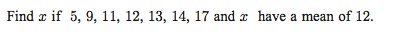 Q2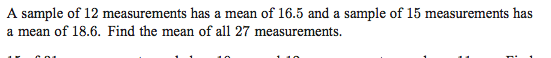 Q3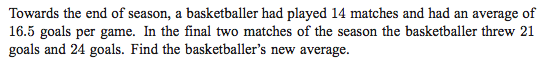 Q4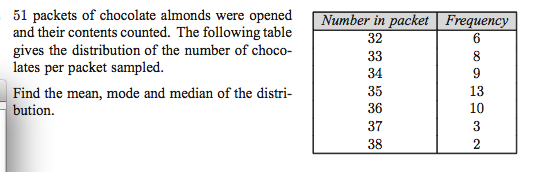 Q5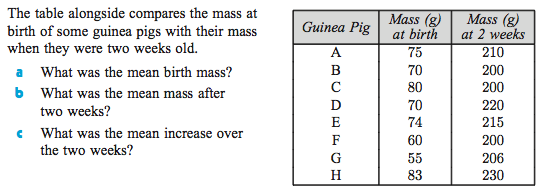 Q6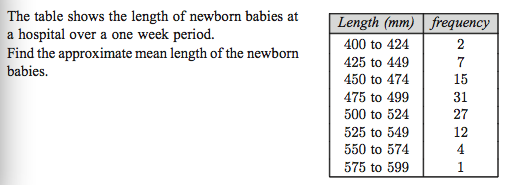 Q7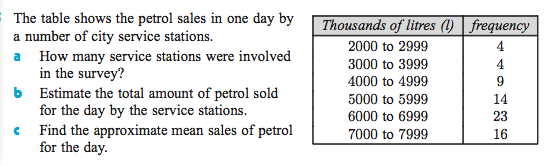 Q8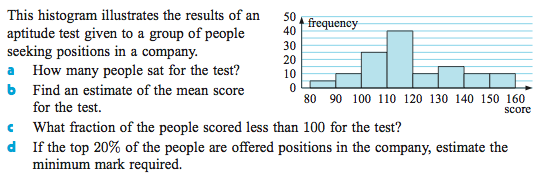 Q9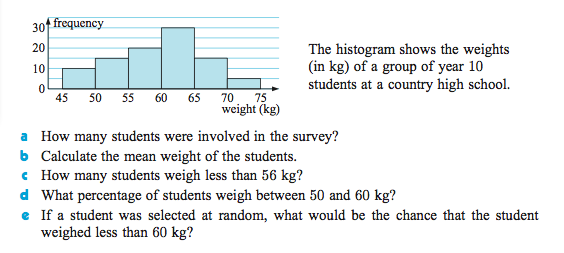 